Муниципальное бюджетное учреждение«Центр мониторинга и сопровождения образования»Муниципальное автономное общеобразовательное учреждение«Лицей № 4»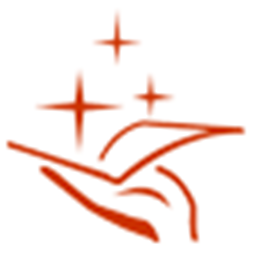 XXI городскаянаучно-практическаяконференция учащихся«Ступени»Рязань2018Программагородской научно-практической конференции учащихся«Ступени»12 апреля 2018 года, МАОУ «Лицей № 4»14:00 – Открытие Конференций Ярмарка идей – Актовый зал, 2 этаж14:30 – 16:00 – Работа секцийФизико-математическое направление (каб. 12)Филологическое направление (каб. 13)Естественнонаучное направление (каб. 5)Лингвистическое направление (каб. 15)Историко-краеведческое и общественно-экономическое направление(каб. 16)Культурологическое направление (каб. 10)№ФИОУКлассТемаРуководитель1Козлова Наталья,Макарова Екатерина 715Любимая Рязань в числах и задачахЛарина Л.А.2Рябова Валерия755Произносительные нормы: за пределами школыГущина С.Ф.№ФИОУКлассТемаРуководитель1Карпова Анна410Проблемы питания подростков:как сохранить здоровье?Хоченкова Т.Е.2Динь Милана 1110Возможности использования приема «Рисование графиками функций» как средство повышения эффективности обучения при  обобщении темы «Построение графиков функций» для учащихся старших классовБорзенко О.И.Михалева Н.Ю.3Асташкин Максим3810“PhysicsLabs” – обработчик результатов лабораторных работ по физике 9-11 классовВоробьев Ю.Н.Рагозина И.И.Конев В.А4Мачалина Маргарита439Решение задач на смеси, сплавы и растворыКрасножен Н.Ф.5Пастухов Борис479Автономная наземная система разведки и наблюдения BRAVO Z-1Толстова И.В.6Чистяков Кирилл4710Интерактивная викторина по теме:«Экология Рязанского края»Спиркин С.В.7Афанасьев Александр,Селезнёва Анна5211Решение олимпиадных задач и задач ЕГЭ с помощью графовНаумлинская Н.В.8Алексеев Николай689Адаптивное управлениеГаврюкова Г.А.9Батищева Наталья, Зиновьева Алена719Различные способы решения задач на смеси, сплавы и растворыЛарина Л.А.№ФИОУКлассТемаРуководитель1Трунина Лариса410Историческое наследиев топониме РЯЗАНЬ и этнониме ВЯТИЧКлочкова Е.А.2Дубишина Карина49Символика русских народных свадебных                       песен средней полосы РоссииОрлова Е.В.3Андреева Юлия,Кузнецова Виктория179Вдохновляющие силы СолотчиДобедина Н.В.4Умрихина Анастасия,Гришина Софья179Поистине волшебный язык произведенийК.Г. Паустовского(лингвистический анализ очерка «Мещерская сторона»)Добедина Н.В.,Гришина В.Г.5Якушев Матвей439Роль синтаксиса и пунктуации в композиции «Романс» группы «Сплин»Пономарева О.В.6Сенатова Ольга699Загадка русского богатыряЛысенко Н.А.7Виневцева Анжелика,Утиркина Полина7310Через прошлое к реалиям: изменения в русском языке за сто лет на примере частных объявленийРодина Л.В.8Евдокимова Вероника,Кузнецова Анна,Ким Арина,739Исторические портреты фамилий учащихся 9-х классов МБОУ «Школа № 73» города РязаниФомина Е. Е.№ФИОУКлассТемаРуководитель1Пимахин Андрей311Изучение биотических связей растений рода Орешник с рядом плодовых древесных растений порядка РозоцветныеСтуколкина Г.А.2Фёдорова Анна310Триклозан – необходимый компонент мыла или бессмысленная трата денег?   Барнаковский Н.А.Воробьёва И.В.3Родюкова Виктория410Влияния бытовых отходов на окружающую средуСтрижевская О.В.4Кирсанова-Мартынова Александра49Традиционные и современные способы выведения пятен на ткани в быту: за и против»Жадан О.С.5Каращук София410Исследование охранных работ по защите зелёных зон в городах на примере рощипри Свято-Троицком монастыре г. РязаниСтрижевская О.В.6Дымова Ирина4410Изучение особенностей белки обыкновеннойв городе и областиМайорова Л.Н.7Марочкин Иван559Исследование влияния соединений хлора на личиночное развитиетравяной лягушки Rana temporariaФролова Е.В.8Привалова Алина599Сортировка мусора как способ сокращения количества твердых бытовых отходовХарьков С.М.,Хамова Е.А.№ФИОУКлассТемаРуководитель1Акинина Ирина410Spiele im Klassenzimmer in einer FremdspracheШувалова В.Н.2Смольская Анастасия410Bayerischer Tracht und Rjasaner Tracht  im VergleichШувалова В.Н.3Шераухова Ксения410Entlehnungen in der deutschen SpracheШувалова В.Н.4Шибков Артем49Flugzeuge gestern und heuteЛысенко Н.Л.5Белова Анастасия,Слепцов Никита488,10Lösung einiger Umweltfragen in der SchuleЖеглова О.А.6Партанова Софья5111Влияние английского языка на русскую речьЕрхова Е.Л.
Саченко М.А.№ФИОУКлассТемаРуководитель1Темешова Елизавета19(25)11Никандр Иванович Филатов – рязанский дворянин, путешественник и мореходСтрельцова О.И.2Журавлева Анастасия,Корякина Яна4810Помнить, чтобы не повторилосьПичугина Е.В.3Авдеева Вероника,Дунтау Алина,Коврегина Ксения487, 9Улица не задворки, а культурное достояниеСавилина Н.В.4Репьева Полина529Игры, в которые играли дети войныЗламан А.И.5Киселёв Андрей6911Россия может быть уверена в дружбе с Турцией (Мустафа Кемаль Ататюрк)(к вопросу российско-турецким отношениям)Корнеева Г.М.6Маврицын Егор7210Что я знаю о войне, на которой не былФилимонова Т.В.7Тягнерева Анастасия729О чем рассказала фотографияФилимонова Т.В.8Жильцова София739Талант, посвященный землякамПосельская И.А.9Арефьева Ольга6910Гедонизм – норма или порок?Корнеева Г.М.10Воробьева Виктория3810Можно ли победить коррупцию в России?Моисеева Е.Ю.11Новикова Александра410Экономика размещения предприятийПанькина И.А.№ФИОУКлассТемаРуководитель1Славинская Анастасия1710Литература Джоан Эйкен как образец современной детской литературыСёмина Н.В.2Скалкина Валерия559Язычество в Древней Руси и его роль в развитии русской культурыБровкова Е.А.3Максютенко Елизавета6911Постмодернизм и его проявление в кинематографеКорнеева Г.М.4Крошилина Анна729Средства визуализации, используемые в мюзиклах для передачи художественных приемов литературного произведенияБелошенкова О.А.